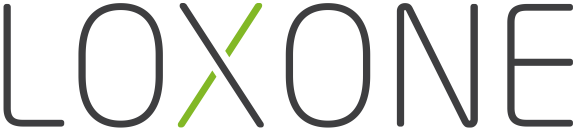 Loxone España crece en 2017 un 40% más que el año anteriorEl grupo ha facturado 57,5M€ a nivel global y exportado casi el 80% de sus ventas a más de 100 paísesEste año el grupo prevé aumentar un 60% su facturación y reforzar la estructura comercial de forma internacionalBarcelona, 13 de febrero de 2018.- Loxone, empresa tecnológica focalizada en la industria de la Smart Home, ha cerrado 2017 con un aumento de la facturación del 40% en España. El grupo a nivel global ha facturado 57,5 millones de euros, lo que supone un incremento del 55% respecto a 2016.Durante 2017 las exportaciones de Loxone correspondieron al 77,14% (74,35 en 2016) de sus ventas en más de 100 países a través de los más de 10.000 partners con los que cuenta en todo el mundo. Para su estrategia de crecimiento la compañía incorporó a un nuevo director internacional, Rüdiger Keinberger, para liderar así el cambio de política internacional en los países que ya cuentan con una delegación directa de la marca, como es el caso de España con su sucursal en Artés (Barcelona). Esta incorporación también se llevó a cabo para  dirigir la apertura de nuevas empresas reconocidas como distribuidoras oficiales de la empresa en países como Irán, Australia o Noruega. En sus planes de crecimiento Loxone también ha contado con el desarrollo y comercialización de nuevos productos de iluminación (Péndulo Slim o los LED Spot) y seguridad (NFC Code Touch)."Durante el año pasado se consiguieron grandes avances para Loxone como grupo y para la delegación española. El lanzamiento de productos de iluminación, así como los nuevos pulsadores exclusivos como el Touch Surface fueron clave para el crecimiento y la inclusión del sistema Loxone en proyectos Smart Home. Este año esperamos seguir con la tendencia positiva y de elevado crecimiento que ha tenido Loxone desde su creación y superar las cifras del año anterior, respondiendo a un mercado con una demanda creciente de edificios y hogares inteligentes", afirma Meritxell Esquius, Responsable de Marketing de Loxone en España.Para este año, la tecnológica tiene previsto aumentar su facturación en un 60% globalmente y reforzar la estructura comercial a nivel internacional. El objetivo es dar soporte a las empresas Partners para crecer de forma conjunta e incrementar así la facturación en cada proyecto.La inauguración del Showroom en España en junio del 2017, ha facilitado también que usuarios finales y profesionales experimenten y puedan entender el funcionamiento de una Smart Home real.Fundada en 2009, Loxone lidera el mercado de las Smart Home con su solución Miniserver. A día de hoy existen más de 60.000 hogares inteligentes que usan la tecnología de Loxone y la app de la compañía ya ha superado las 300.000 descargas por parte de usuarios que controlan su smart home desde esta aplicación.Acerca de – La empresa Loxone se fundó en 2009 para revolucionar el mercado de la Smart Home con su potente Miniserver. Actualmente ya es uno de los líderes en esta tecnología y proporciona a sus usuarios una solución domótica completa e integrada, totalmente preparada para el presente y el futuro. El grupo, con más de 260 empleados, se divide en tres partes: organización de los mercados, estrategia y desarrollo y centros de competencia. Loxone es una de las empresas con más rápido crecimiento de la industria Smart Home. La sede central del grupo es Loxone Electronics GmbH y se encuentra en Kollerschlag, Austria. Thomas Moser y Martin Öller son los fundadores propietarios de la empresa. En la sede se desarrollan las bases de producto y estrategia de la Smart Home de Loxone.La organización se expande a través de sucursales en nueve países donde incorporan equipos de ventas y soporte referente a Loxone Smart Home (Estados Unidos, Inglaterra, Francia, España, Italia, Suiza, República Checa, Benelux, Austria).Empresas que forman el grupo: Core Development & Estrategia: Loxone Electronics GmbHCentros de competencia: Loxone Smart Engineering GmbH (software y hardware)Baudisch Electronic GmbH (video portero y accesos)Loxone Lighting GmbH (hardware y software en iluminación)Loxone Multimedia GmbH (soluciones de audio)Loxone Lighthouse GmbH (consultoría de negocios)Eworx Network & Internet GmbH (soluciones IT y software marketing)